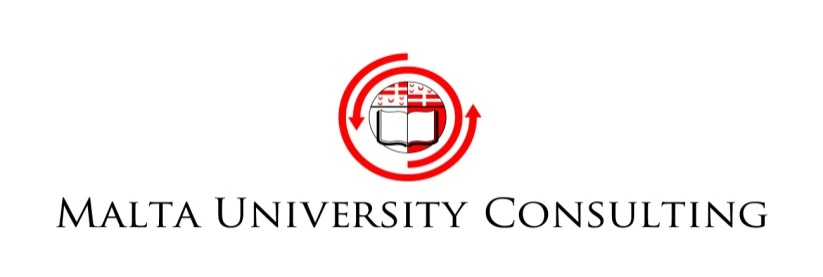 APPLICATION FORMPharmacognosy and Herbal ProductsJune/July 2018Registration Fee €350Venue:	University Residence, Robert Mifsud Bonnici Street, LijaThe personal data requested hereunder is collected and processed by Malta University Consulting (MUC) Ltd in accordance with the provisions of Regulation (EU) 2016/679 (the General Data Protection Regulation, GDPR) and all other applicable privacy and data protection legislation, in furtherance of our legitimate business interest to effect your registration to this seminar and to organize the seminar effectively. To learn more about your rights and MUC’s processing of your personal data, please see our data privacy statement below.Mr/Ms/Dr:  ………       Name:…………………..         Surname:  ………………………...................Address:          …………………………………………………………………...................................……………………………………………………………………………………...............................I.D. .............................................................     Nationality .......................................  Date of birth: .........................Tel/mobile:    ………………………………………………………………………Email:           ………………………………………………………………………Profession:        ………………………………………………………………Company/Organisation:      ..............................................................................MUC UpdatesWe will share updates with you about similar courses which may be of interest to you, unless you direct us otherwise. Would you additionally like to hear from us about: Other courses we offer?					Yes____			No ____You may opt out of receiving all correspondence referred to above at any time by sending an email to:   maria.bugeja@muhc.com.mtSignature of Applicant:					Date:Payment Options:     By cheque payable to Malta University Consulting LtdBy cash at The University Residence, Robert Mifsud Bonnici Street, LijaBy Bank Transfer:  Name of Bank:   	  Bank of Valletta p.l.c.Address:   		  University Campus, MsidaAccount Number:   	  16707297016IBAN:	                         MT20VALL22013000000016707297016Bank’s BIC:                VALLMTMTNote:    cheques to be mailed to:     	   Ms Maria Bugeja  						   The University Residence    Robert Mifsud Bonnici Street -    LijaData Privacy StatementMUC Ltd. requests, collects and processes your personal data to effect registration to our seminars, courses and/or events and to organize such events, including to close conference finances. We will retain the necessary data until we have collected all funds due, and we will also retain your contact details for marketing purposes, to update you about similar courses we offer from time to time, as well as about our other courses and/or services depending on your preferences indicated above. You may opt out of this correspondence at any time. Your personal data is accessible to MUC employees who are required to process it by virtue of their roles and responsibilities. We will not share it with third parties unless this is necessary for compliance with a legal obligation to which we are subject, unless this is necessary to protect your vital interests or the vital interests of third parties, unless this is necessary for the performance of a task carried out in the public interest, or unless you have given us your consent.You have the right to request access to your personal data that is held and processed by us, the right to request its rectification if it is inaccurate, the right to request data portability, and where applicable, the right to request restriction of processing or erasure of such data, and the right to object to our processing thereof. For further queries or concerns relating to MUC’s processing of your personal data, you are invited to contact our Data Protection Officer at dpo@um.edu.mt. You are furthermore reminded of your right to lodge a complaint with the Office of the Information and Data Protection Commissioner, Malta. 